Madagascar, Jr. 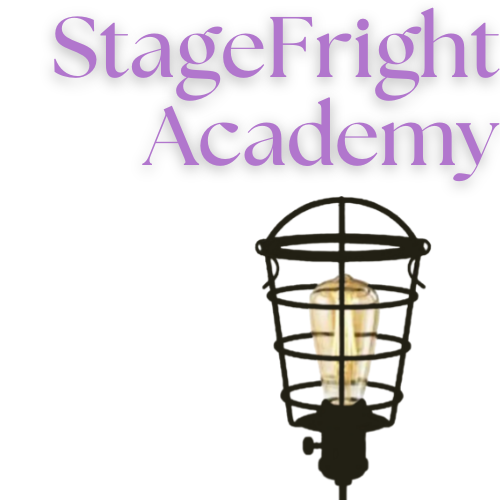 Spring Mini Registration, Ages 5-12Pricing: $225/ per student Please reach out to 772-579-2012 with questions. *Email this completed form to info@stagefrightacademy.org to reserve your spot now!Student Information:Student Information:Name:  Age:  Medical issues: Medical issues: Allergies:  Shirt Size:  Parent Information:Parent Information:Caregiver 1:  Phone:  Caregiver 2: Phone: Primary Email:  Primary Email:  Emergency Contact:  Emergency Contact:  Pick Up Information: *People approved to pick up childPick Up Information: *People approved to pick up childName:  Phone:  Name:  Phone:  Name:  Phone:  Name:  Phone:  